南京明辉建设集团宁明辉字【2018】11号转发市城建委《关于切实加强2018年春节期间建设工地安全管理的通知》的通知公司各部门、项目部：现将溧水区城乡建设局转发市城建委《关于切实加强2018年春节期间建设工地安全管理的通知》（溧建字【2018】20号）文转发给你们，望遵照执行。南京明辉建设集团二〇一八年二月十日主题词：春节  建设工地  安全管理  通知 抄报：公司总经理  副总经理南京明辉建设集团综合办公室印发                                      2018年2月10日印发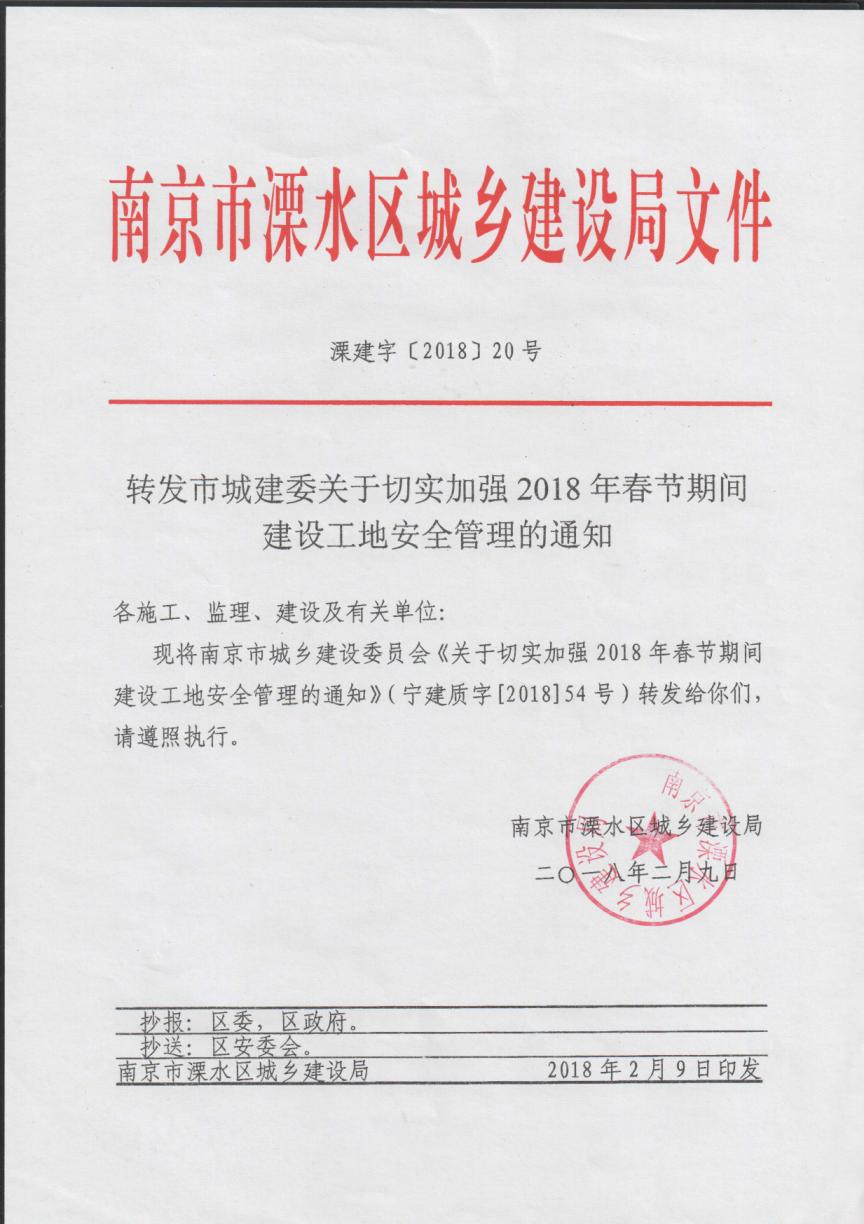 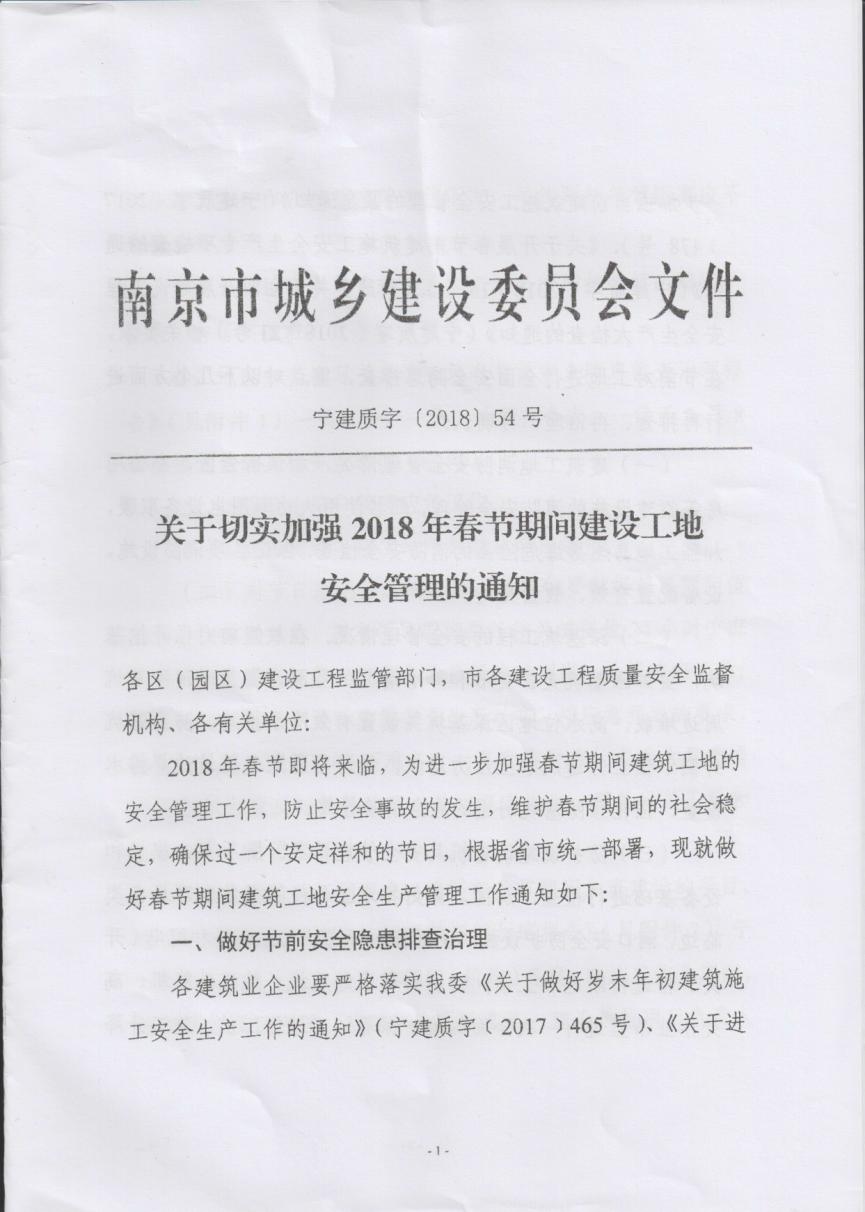 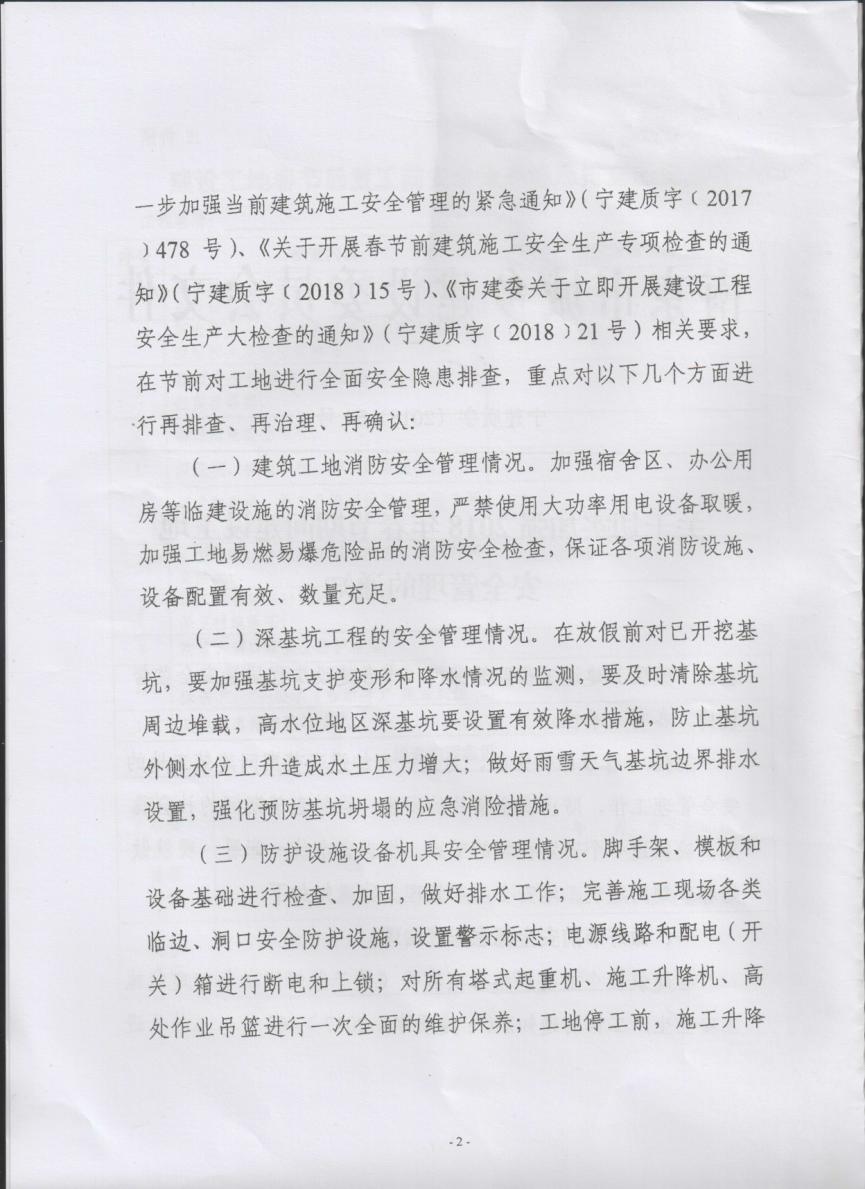 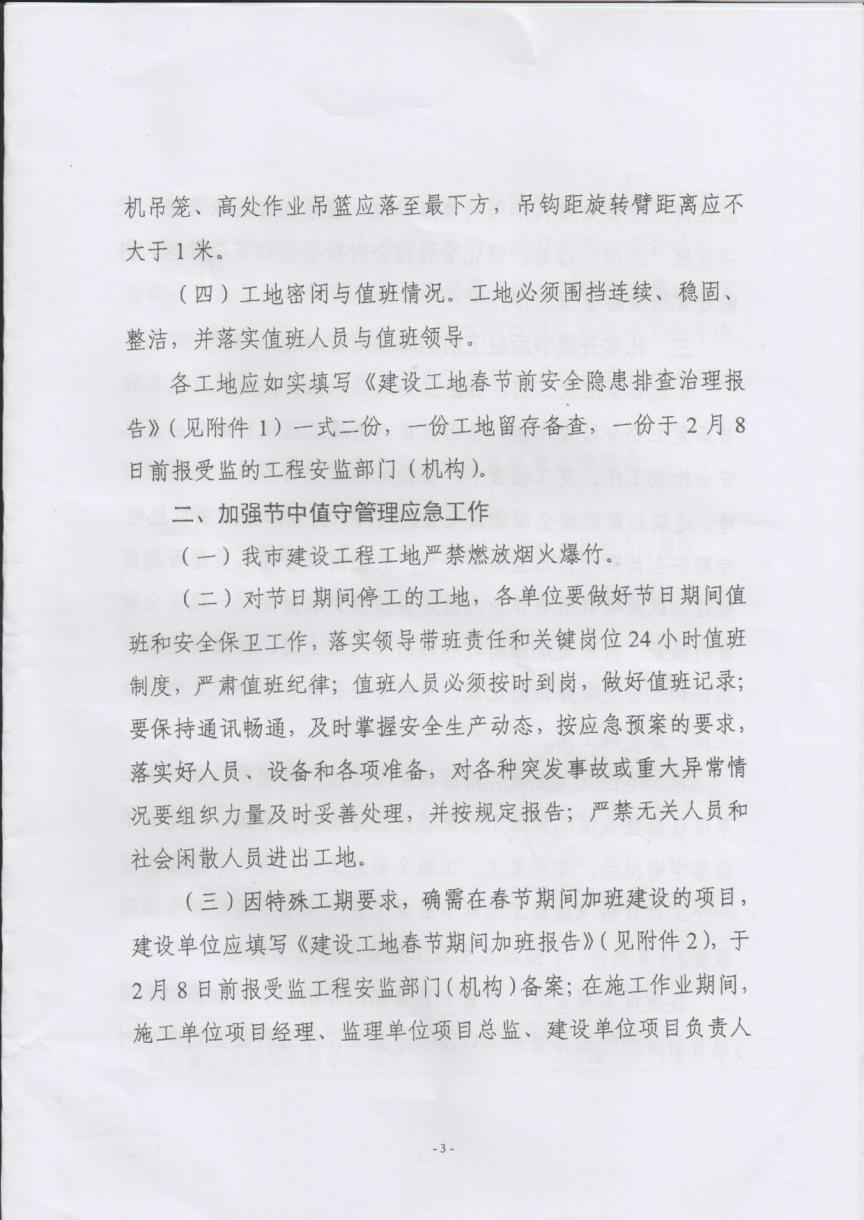 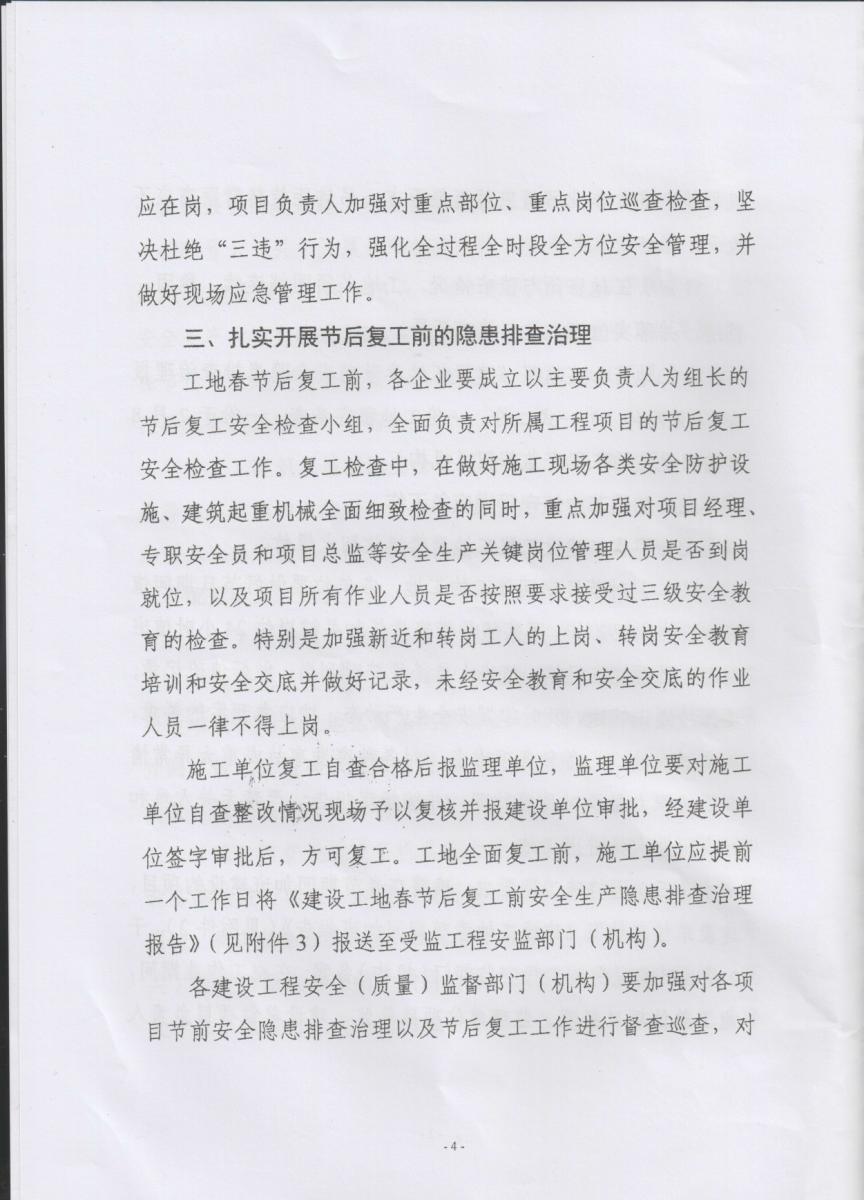 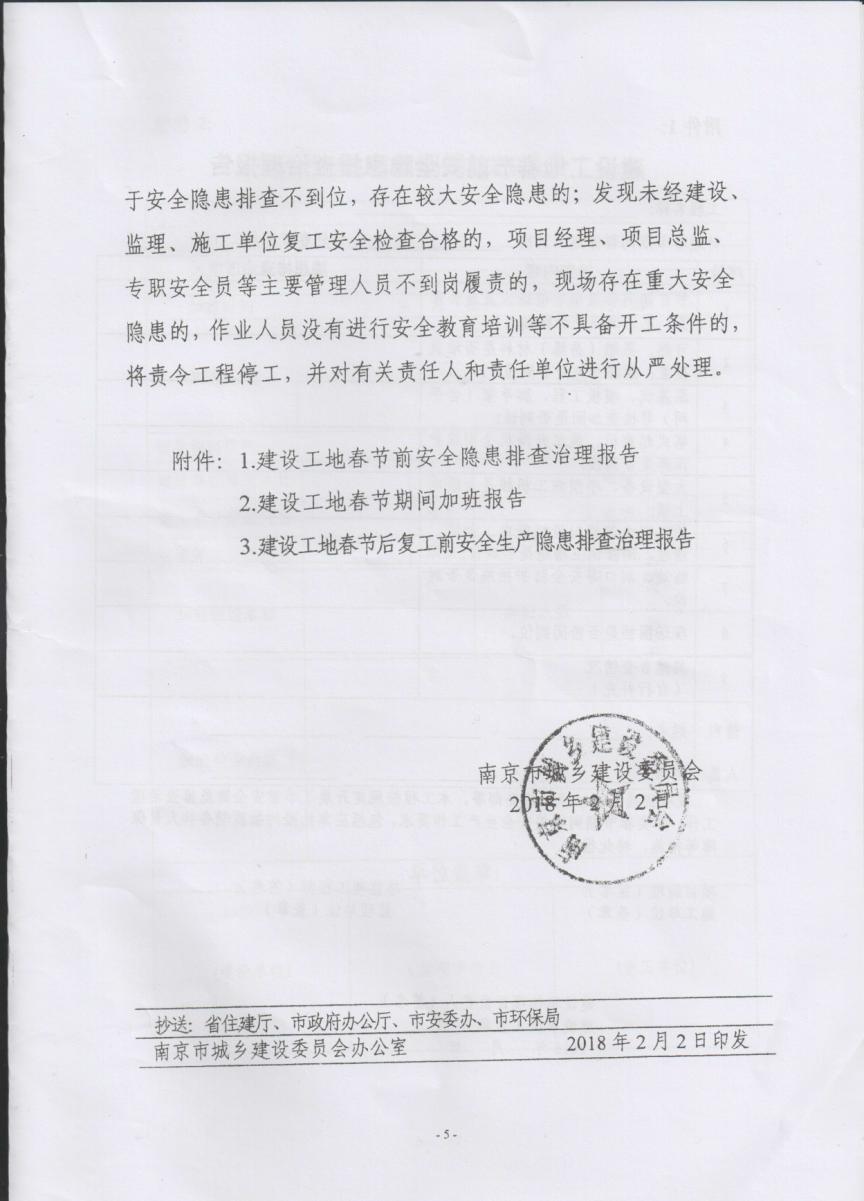 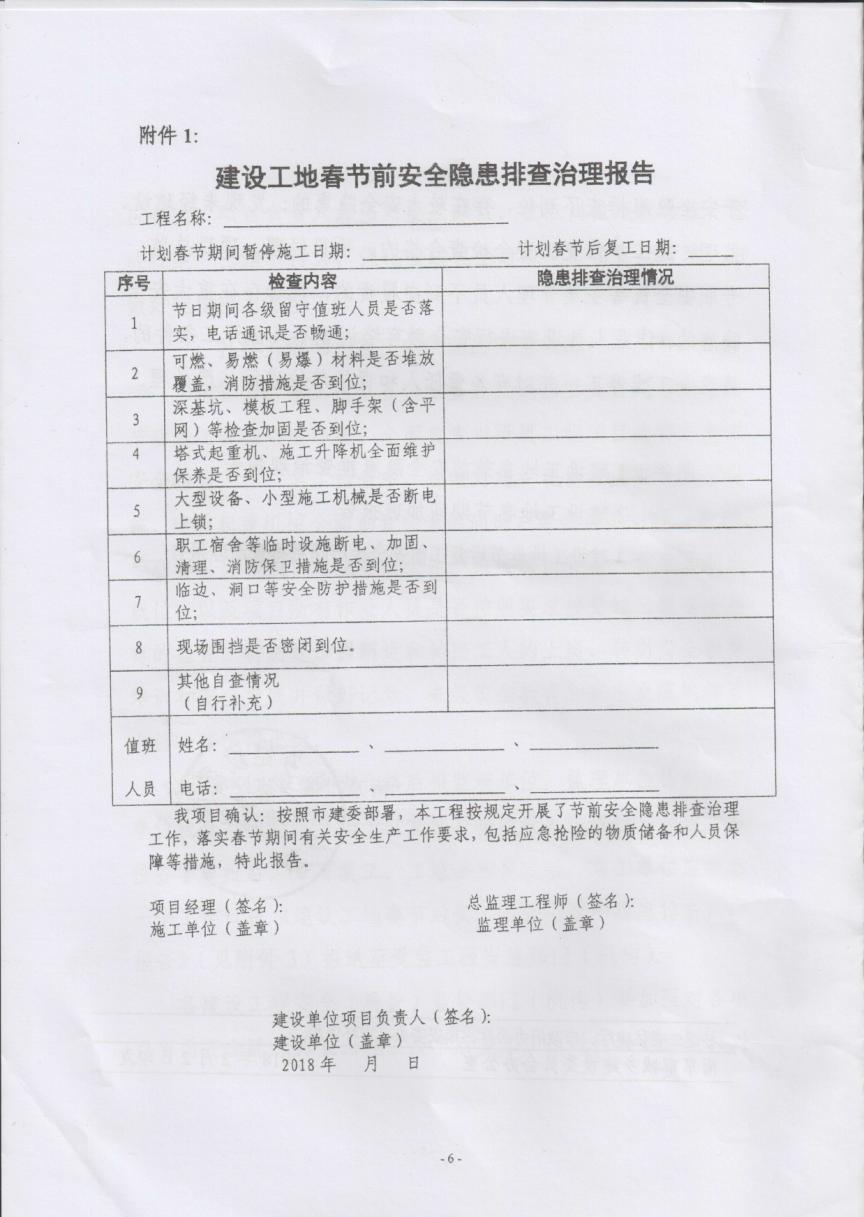 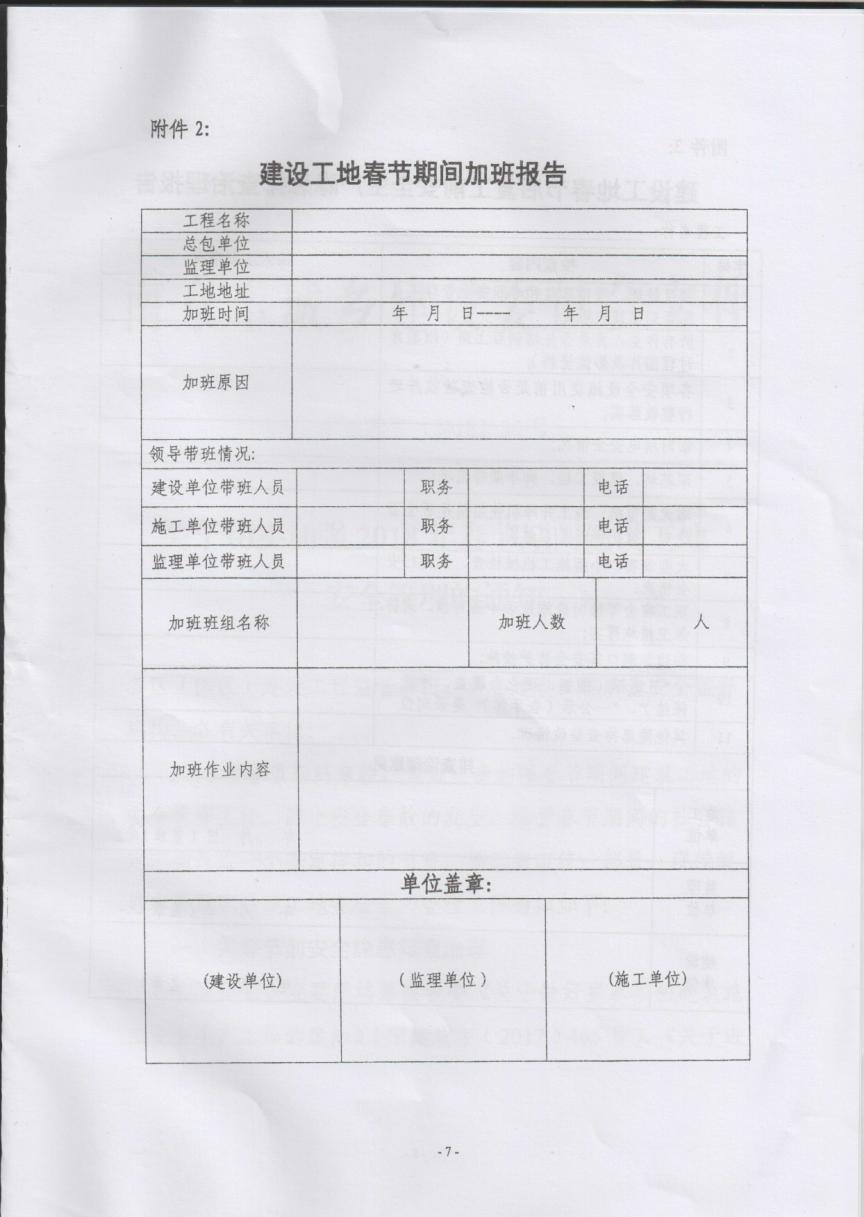 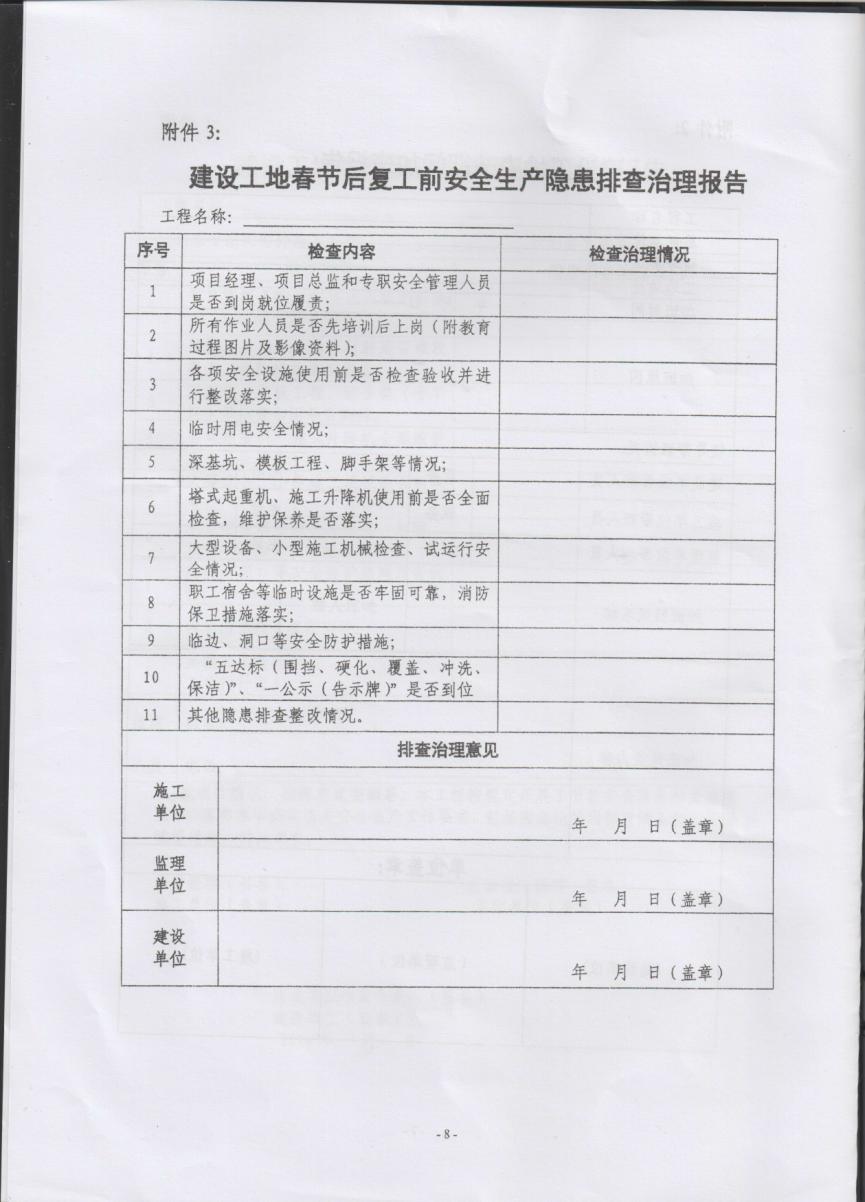 